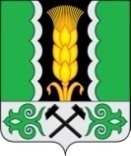 Российская ФедерацияРеспублика ХакасияСовет депутатов Аршановского сельсоветаАлтайского района Республики ХакасияР Е Ш Е Н И Е24.12.2021 г.				                     		              	№ 108с. АршановоВ соответствии с пунктом 2 статьи 387  Налогового Кодекса Российской Федерации, Федеральным законом от 06.10.2003 № 131- ФЗ «Об общих принципах организации местного самоуправления в Российской Федерации», руководствуясь п.6 ч.1 ст.29 Устава муниципального образования Аршановский сельсовет Алтайского района Республики Хакасия, Совет депутатов Аршановского сельсовета Алтайского района Республики ХакасияРЕШИЛ:1.Внести в решение Совета депутатов Аршановского сельсовета от 07.11.2019 № 267 «Об установлении земельного налога на территории Аршановского сельсовета» (далее - Решение) следующие изменения:1.1. Дополнить пунктом 2 следующего содержания:«2. Предоставить льготу по земельному налогу в размере 100% на 2022 год на территории Аршановского сельсовета гражданам, достигшим возраста 65 лет и старше.».1.2. Подпункт 2 пункта 3 изложить в следующей редакции:«2) 0,3 процента в отношении земельных участков:отнесенных к землям сельскохозяйственного назначения или к землям в составе зон сельскохозяйственного использования в населенных пунктах и  используемых для сельскохозяйственного производства;занятых жилищным фондом и объектами инженерной инфраструктуры жилищно-коммунального комплекса (за исключением доли в праве на земельный участок, приходящейся на объект, не относящийся к жилищному фонду и к объектам инженерной инфраструктуры жилищно-коммунального комплекса) или приобретенных (предоставленных) для жилищного строительства (за исключением земельных участков, приобретенных (предоставленных) для индивидуального жилищного строительства, используемых в предпринимательской деятельности);не используемых в предпринимательской деятельности, приобретенных (предоставленных) для ведения личного подсобного хозяйства, садоводства или огородничества, а также земельных участков общего назначения, предусмотренных Федеральным законом от 29 июля 2017 года N 217-ФЗ "О ведении гражданами садоводства и огородничества для собственных нужд и о внесении изменений в отдельные законодательные акты Российской Федерации;ограниченных в обороте в соответствии с законодательством Российской Федерации, предоставленных для обеспечения обороны, безопасности и таможенных нужд;».2.Решение Совета депутатов Аршановского сельсовета от 14.07.2021г. № 71 «О внесении изменений в решение Совета депутатов Аршановского сельсовета от 07.11.2019 № 267 «Об установлении земельного налога на территории Аршановского сельсовета» признать утратившим силу.            3.Настоящее решение вступает в силу после его официального опубликования (обнародования).Глава Аршановского сельсовета	Л.Н.СыргашевО внесении изменений в решение Совета депутатов Аршановского сельсовета от 07.11.2019 № 267 «Об установлении  земельного налога на территории Аршановского сельсовета»